Clacton Archers – Open Tournament 2016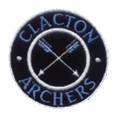 St George, Albion, Windsor3rd July 2016Lifehouse Spa, Thorpe Hall, Thorpe le SokenResultsSt GeorgeGents CompoundGents RecurveGents LongbowAlbionGents CompoundLadies CompoundGents RecurveLadies RecurveGents LongbowWindsorGents RecurveLadies RecurveGents LongbowLadies LongbowShort WindsorGents RecurveGents BarebowJunior Gents RecurveJunior WindsorGents RecurveLadies LongbowJunior Gents BarebowShort Junior WindsorGents RecurveJunior Ladies RecurveBest Gold                                      Worst WhiteMatthew Willis – Priory Bowmen              Adrian Burch – Blue ArrowsJudges                                          WeatherTracey Jackson                                           Warm and dry. Wind gusts 12-15mphGary BellamyOrganisersBruce Parker and Clacton Archers Committee	Clacton.archers@gmail.com First NameSurnameClubScoreHitsGolds1JasonPretlovePhoenix Archers932108882DavidFellmanBlue Arrows882108713BruceParkerClacton Archers86810863First NameSurnameClubScoreHitsGolds1ZoltanOlajosBlue Arrows762108322Scott PriceClacton Archers756106403JohnPeppiatHigh Weald AC670102334JonHammondBlue Arrows61810418First NameSurnameClubScoreHitsGolds1AdrianBurchBlue Arrows332707First NameSurnameClubScoreHitsGolds1JohnRaffinNoak Hill914108812ChrisWinningPhoenix Archers84610855First NameSurnameClubScoreHitsGolds1EmmaWinningPhoenix Archers83810854First NameSurnameClubScoreHitsGolds1CliftonSpriggPriory Bowmen784106392ChrisVinceBlue Arrows720108313Leon StephensTudor Archers678106274ChrisNunnPhoenix Archers66610617First NameSurnameClubScoreHitsGolds1YvonneButlerBlue Archers5318917First NameSurnameClubScoreHitsGolds1KevinButtonPriory Bowmen4479112First NameSurnameClubScoreHitsGolds1GraemeCarpenterTudor Archers804108482ChrisMannoxSt Edmunds Archers732108303RichardKerrClacton Archers718108334Tony BloomClacton Archers651105235RogerAbramPriory Bowmen55410214First NameSurnameClubScoreHitsGolds1Sarah PatrickSt Edmunds Archers67010431First NameSurnameClubScoreHitsGolds1AlanMockettClacton Archers45991122PaulJacksonHereford Company3548543Nick Tate Clacton Archers277756First NameSurnameClubScoreHitsGolds1Lynette FisherCADAC236587First NameSurnameClubScoreHitsGolds1StephenDeanClacton Archers72810836First NameSurnameClubScoreHitsGolds1Keith TaylorPriory Bowmen52110013First NameSurnameClubScoreHitsGolds1ConnorSharodPriory Bowmen74510737First NameSurnameClubScoreHitsGolds1AlexGuilleClacton Archers872108622BenSalmonClacton Archers77510742First NameSurnameClubScoreHitsGolds1Ann WatkinsonClacton Archers3588372ToniParkerClacton Archers338746First NameSurnameClubScoreHitsGolds1Matthew WillisPriory Bowmen4979716First NameSurnameClubScoreHitsGolds1DavidRobbinsClacton Archers75910747First NameSurnameClubScoreHitsGolds1DaisySimpsonClacton Archers81910757